РЕШЕНИЕ                                О внесении изменений в решение Совета народных депутатов муниципального образования «Красногвардейский район» от 25.12.2020 г. № 163 «О бюджете муниципального образования «Красногвардейский район» на 2021 год и на плановый период 2022 и 2023 годов»	 Рассмотрев обращение администрации муниципального образования «Красногвардейский район», в соответствии со статьями 24, 41 Устава муниципального образования «Красногвардейский район», Положением о бюджетном процессе в муниципальном образовании «Красногвардейский район», Совет народных депутатов муниципального образования «Красногвардейский район»РЕШИЛ:1. Внести в решение Совета народных депутатов муниципального образования «Красногвардейский район» от 25.12.2020 г. № 163 «О бюджете муниципального образования «Красногвардейский район» на 2021 год и на плановый период 2022 и 2023 годов» (в ред. решения от 26.02.2021 г. № 170) следующие изменения:1) пункты 1, 2, 3 части 1 статьи 1 изложить в следующей редакции:«1)	общий объем доходов бюджета муниципального образования «Красногвардейский район» в сумме 929234,2 тыс.руб., в том числе безвозмездные поступления от других бюджетов бюджетной системы Российской Федерации в сумме 776426,1 тыс.руб.;2) общий объем расходов бюджета муниципального образования «Красногвардейский район» в сумме 934202,2 тыс. руб.;3) дефицит бюджета муниципального образования «Красногвардейский район» в сумме 4968,0 тыс.руб. или 1,0 % к объему доходов бюджета муниципального образования «Красногвардейский район» без учета утвержденного объема безвозмездных поступлений от других бюджетов бюджетной системы Российской Федерации и с учетом снижения остатков средств бюджета на 01.01.2021 года в сумме 3500,0 тыс. руб.»;2) дополнить статьей 3.1 следующего содержания:«Статья 3.1. Нормативы распределения доходов между бюджетом муниципального образования «Красногвардейский район», бюджетами муниципальных образований сельских поселений Красногвардейского района, не установленные федеральным законодательством и законодательством Республики Адыгея, на 2021 год и на плановый период 2022 и 2023 годов.1. Утвердить нормативы распределения доходов между бюджетом муниципального образования «Красногвардейский район», бюджетами муниципальных образований сельских поселений Красногвардейского района, не установленные федеральным законодательством и законодательством Республики Адыгея, на 2021 год и на плановый период 2022 и 2023 годов согласно приложению № 28 к настоящему решению.»;3) в части 4 статьи 7 цифры «1000,0» заменить цифрами «1350,0»;4) приложения № 1, 2, 3, 5, 7, 9, 10, 11, 12, 13, 14, 15, 16, 17, 18, 27 изложить в новой редакции согласно приложениям № 1, 2, 3, 4, 5, 6, 7, 8, 9, 10, 11, 12, 13, 14, 15, 16 к настоящему решению;5) дополнить приложением № 28 согласно приложению № 17 к настоящему решению.	2. Опубликовать настоящее решение в газете «Дружба», разместить в официальном сетевом издании «Газета Красногвардейского района «Дружба» (http://kr-drugba.ru, ЭЛ № ФС77-74720 от 29.12.2018 г.), а также на официальном сайте муниципального образования «Красногвардейский район» в сети «Интернет» (www.amokr.ru).3. Настоящее решение вступает в силу со дня его опубликования.СОВЕТ НАРОДНЫХ ДЕПУТАТОВМУНИЦИПАЛЬНОГО ОБРАЗОВАНИЯ «КРАСНОГВАРДЕЙСКИЙ РАЙОН»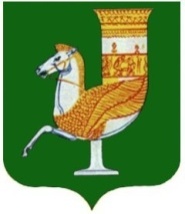 МУНИЦИПАЛЬНЭ ГЪЭПСЫКIЭ ЗИIЭУ «КРАСНОГВАРДЕЙСКЭ РАЙОНЫМ»ИНАРОДНЭ ДЕПУТАТХЭМ Я СОВЕТПринято 50-й сессией Совета народных депутатов муниципального образования «Красногвардейский район» четвертого созыва4 июня 2021 года № 398ПредседательСовета народных депутатовмуниципального образования «Красногвардейский район»_________________ А.В. ВыставкинаГлавамуниципального образования «Красногвардейский район»_________________ Т.И. Губжоковс. Красногвардейское от 04.06.2021 г. № 190